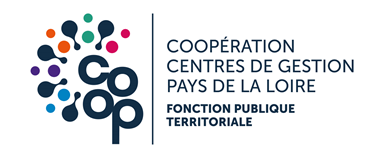 Collectivité ou établissement public : ……………………………………………………………………………………………………………………………………………………………………………………………………………………………………………………………………N° SIRET : ………………………………………………………………………………………………………………………………………………Adresse : ……………………………………………………………………………………………………………………………………………….………………………………………………………………………………………………………………………………………………………………Interlocuteur dédié au dossier « Protection sociale complémentaire » au sein de votre collectivité : Nom : ……………………………………………………………………………………………………………………………………………………Prénom : ……………………………………………………………………………………………………………………………………………….Fonction : ………………………………………………………………………………………………………………………………………………Tél : ……………………………………………………………………………………………………………………………………………………….Email : ……………………………………………………………………………………………………………………………………..............Nombre d’agents dans la collectivité Souhaite participer à la consultation relative à la mise en œuvre d’une convention de participation 2025-2030 sur le risque PREVOYANCE mise en place par le CDG 72.	Fait à…………..……………………………., le…………………………	   Le (la) Maire ou le (la) Présidente